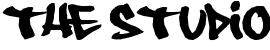 PRESENTS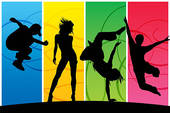 SUMMER INTENSIVESFOR THE SERIOUS MINDED DANCER WHO WANTS TO WORK AT A MORE INTENSE LEVEL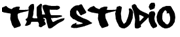 201 West High Street Unit B5 East Hampton, CT 06424WWW.THESTUDIOCT.COM                               thestudioct@ymail.comPresented below is the 2019 Summer Intensives Program for students ages 9-18. We are offering a six week program spread out over the course of three months with the requirement that new potential and returning Intensive level students attend a minimum of three of the six weeks. All of the class offered(minus Pointe & Tap) are mandatory meaning you have to take a minimum of three Tuesdays and three Thursdays. Three week session is $175 per student. Students can take unlimited core summer intensive classes for $200.(Add $25 if your dancer wants to add Tap). Students who are selected for Pointe preparation readiness will be contacted directly by the director via email. There are many components to being ready for Pointe such as growing just about complete in order not to damage growth plates, turn out, muscle development, ankle strength and foot structure. Not going on Pointe has no reflection of level of dancer’s talent or ability. Some of our most talented students do not go on Pointe for a number of reasons. Those selected for Pointe and choose to take the class should add $25.Any student who wants to be considered for the 2019-2020 INTENSIVES PROGRAM must attend Summer Intensives. Summer classes are essential and mandatory. Strong technique in turning, leaping, flexibility, power, endurance and turn out is only part of being an Intensives Dancer. Confidence, performance skills/stage presence, being able to pick things up quickly, strong memorization skills, being able to take a correction, applying a correction, strong focus, drive, determination, passion and guts complete the package. *Must be proficient in multiple styles of dance.FALL INTENSIVES We offer an Intensives Program  for the serious minded dancer who wants to train hard and seriously while developing refined technique. This is strictly for training in a more intensive way. Intensives will have a recital routine for the subjects they train in ie. Ballet, Tap, Jazz, Lyrical, Hip Hop. The Intensive Program will also have extra performance opportunities such as public performances at local events. We will also take trips to NYC to take a dance class on Broadway and see a Broadway shows. We will have either a group lunch or dinner depending on schedule for some bonding time. This is a great program to give dancers solid technical training, expose them to some culture and have some extra performance opportunities doing what they love. Intensives Program is for students ages 9-18 and final approval from the director. FALL REQUIREMENTS: dancers are required to take four subjects for Fall Intensives. Stretch & Strength is mandatory and counted as one of the four.SUMMER DRESSCODE: *Tuesdays: Black leotard, footless or convertible pink tights and hair in a bun with bangs slicked back. Black(no designs or colors) fitted spandex shorts can be worn over tights and leotard. Keep same attire for other classes on Ballet Days. * Thursdays: Solid black fitted spandex, hair slicked back in ponytail, braids or bun.**Students should bring all appropriate dance shoes to class.**Summer Intensives 2019PLEASE CIRCLE OR HIGHLIGHT CLASSES YOU WILL BE ATTENDING*Any 3 Tuesdays and any 3 Thursdays$175 3 weeks mandatory $200 unlimited weeks $25 Tap add-on $25 Pointe add-onName____________________________________     D.O.B._______________________Cell Phone #__________________      Alternate/Emergency Phone #___________________Total Amount Enclosed $____________________________Release of Liability I, as the legal parent or guardian of the above student authorize his/her enrollment in the above program, understand video and/or images of dancers may be used for promotion and release The Studio, its Director and its staff of all liability due to personal injury or loss of property.Signature______________________________________                                       Date_______________Tuesday6/4Thursday6/6Tuesday6/11Thursday6/13Tuesday7/9Thursday7/11Tuesday7/16Thursday7/18Tuesday8/6Thursday8/8Tuesday8/13Thursday8/155:15-6:15BALLET5:15-5:45JAZZ5:15-6:15BALLET 5:15-5:45JAZZ 5:15-6:15BALLET 5:15-5:45JAZZ 5:15-6:15BALLET 5:15-5:45JAZZ 5:15-6:15BALLET 5:15-5:45JAZZ 5:15-6:15BALLET 5:15-5:45JAZZ 6:15-7:15TURNS-LEAPS & JUMPS5:45-6:15HIP HOP6:15-7:15TURNS-LEAPS & JUMPS5:45-6:15HIP HOP6:15-7:15TURNS-LEAPS & JUMPS5:45-6:15HIP HOP6:15-7:15TURNS-LEAPS & JUMPS5:45-6:15HIP HOP6:15-7:15TURNS-LEAPS & JUMPS5:45-6:15HIP HOP6:15-7:15TURNS-LEAPS & JUMPS5:45-6:15HIP HOP7:15-7:45Intro To Pointe 6:15-6:45Contemporary7:15-7:45Intro To Pointe6:15-6:45Contemporary.7:15-7:45Intro To Pointe6:15-6:45Contemporary7:15-7:45Intro To Pointe6:15-6:45Contemporary7:15-7:45Intro To Pointe6:15-6:45Contemporary7:15-7:45Intro To Pointe6:15-6:45ContemporaryPointe*Limited to students who are selected for Pointe readiness. Director will contact you directly6:45-7:15Lifts & TricksPointe*Limited to students who are selected for Pointe readiness. Director will contact you directly6:45-7:15Lifts & TricksPointe*Limited to students who are selected for Pointe readiness. Director will contact you directly6:45-7:15Lifts & TricksPointe*Limited to students who are selected for Pointe readiness. Director will contact you directly6:45-7:15Lifts & TricksPointe*Limited to students who are selected for Pointe readiness. Director will contact you directly6:45-7:15Lifts & TricksPointe*Limited to students who are selected for Pointe readiness. Director will contact you directly6:45-7:15Lifts & Tricks7:15-7:45TAP(OPTIONAL)7:15-7:45TAP(OPTIONAL)7:15-7:45TAP(OPTIONAL)7:15-7:45TAP(OPTIONAL)7:15-7:45TAP(OPTIONAL)7:15-7:45TAP(OPTIONAL)